Конспект  логопедического досуга по теме:«Откуда хлеб пришёл»Цели занятия. Коррекционно – образовательные: Расширение и активизация словаря по теме. Совершенствование грамматического строя речи: (образование однокоренных слов, совершенствование навыка составления предложений).Коррекционно - развивающие:  Закреплять знания о профессиях людей, занятых в сельском хозяйстве; упражнять в объяснении слов – действий, связанных с выращиванием хлеба.Коррекционно - воспитательные: Воспитывать у детей бережное отношение к хлебу, уважение к людям, которые его выращивают.Методы и методические приёмы, используемые на занятии. Словесные: беседа-разговор; наглядные: демонстрация; словесные, познавательные игры; загадки в рифму; стихотворение  «Булка» С. МихалковМатериалы и оборудование. Сюжетные картинки по теме, предметные картинки с изображением различных хлебобулочных изделий, профессий людей, работающих в сельском хозяйствеПредварительная работа.  Посещение с родителями магазинов, составление  предложений; отгадывание рифмованных загадок; разучивание физкультминуток, игровых упражнений, словесных, дидактических игр.Ход занятия.Организационный моментИгра: «Откуда хлеб пришёл?»Кроссворд: «Узнай профессию»Игра: «Скажи иначе» Кроссворд: «Назови, одним словом»Игра: «Слова - родственники»Игра: «Составь предложения»Игра: «Чего не купишь в булочной?»Ребусы.Итог занятия.Ход занятия:  Сегодня мы с вами будем говорить о хлебе и о людях, которые растят и пекут его для нас. Будем не просто разговаривать, а я вам предлагаю поиграть. За каждый правильный ответ вы будете получать, фишки (сушки).Игра: «Откуда хлеб пришёл?» Откуда хлеб пришёл?Ответы детей: Из магазина. А в магазин как попал?Ответы детей: Из пекарни.Что делают в пекарне?Ответы детей: Пекут хлеб.Из чего?Ответы детей: Из муки.Из чего мука?Ответы детей: Из зерна.Откуда зерно?Ответы детей: Из колоса пшеницы. Откуда пшеница?Ответы детей: Выросла в поле.Кто её посеял?Ответы детей: Хлеборобы.Для того чтобы хлеб появился у нас на столе, трудилось очень много людей разных профессий. Давайте попробуем их назвать. Кроссворд о профессияхКроссворд: «Узнай профессию»Кто работает на тракторе? (Тракторист)Кто работает на комбайне? (Комбайнёр)Кто пашет землю? (Пахарь)Кто работает на мельнице? (Мельник)Кто работает в пекарне? (Пекарь)Кто выращивает хлеб? (Хлебороб)Игра: «Скажи иначе» Хлеб по запаху какой? Ответы детей:      Пахучий, душистый, ароматный.  Хлеб на вкус какой?Ответы детей:   Вкусный, приятный  Хлеб на ощупь какой?Ответы детей:     Свежий, мягкий, пышный, твёрдый.Кроссворд: «Назови одним словом»  Я расскажу вам о разных хлебобулочных изделиях, которые можно изготовить из муки, а вы попробуйте угадать, о чём речь.Засушенный кусок хлеба.     (Сухарь)Пшеничный хлебец в виде кольца.    (Баранка)Толстая баранка.     (Бублик)Сладкое мягкое печенье в виде лепёшки или плоской фигурки,  покрытое глазурью.     (Пряник)Белый хлеб продолговатой формы.    (Батон)Лепёшка с загнутыми краями и творожной начинкой.   (Ватрушка)Игра: «Слова - родственники»  Предлагаю вам образовать слова одной семейки от слова хлеб в игре с мячом.  Назовите хлеб ласково.Ответы детей:        Хлебушек.  Крошки хлеба – это, какие крошки?Ответы детей:       Хлебные.  Квас из хлеба – это…Ответы детей:      Хлебный квас.  Как называется ящик для хранения хлеба?Ответы детей:     Хлебница.  Прибор для нарезания хлеба.Ответы детей:     Хлеборезка.  Как называют гостеприимного человека?Ответы детей:     Хлебосольный.Игра: «Составь предложения»У меня есть карточки, на них наборы слов, попрошу вас составить предложения.Посадили, землю, в, зерно.Пшеница, в, выросла, поле.Урожай, хлеборобы, убрали.Муку, из, смолол, зерна, мельник.Хлеб, испекли, муки, из.Игра: «Чего не купишь в булочной?»  А теперь игра «Чего не купишь в булочной?» Я перечисляю продукты, а вы отгадываете, чего не купишь в булочной.Хлеб, бублики, йогурт, булочки.Ответы детей:    В булочной не купишь йогурт. Батон, сухари, рыба, печенье.Ответы детей:     В булочной нельзя купить рыбу.  Торт, сухари, мясо, ватрушки.Ответы детей:     В булочной нельзя купить мясо. Калачи, баранки, пирог, колбаса.Ответы детей:      В булочной не продают колбасу.  Ребята, а кто из вас видел дома, как мама делает тесто?Посмотрите, какие нужны компоненты  (картинка:  вода, яйца, мука, сахар, дрожжи, соль)  Последнее наше задание, разгадать ребусы.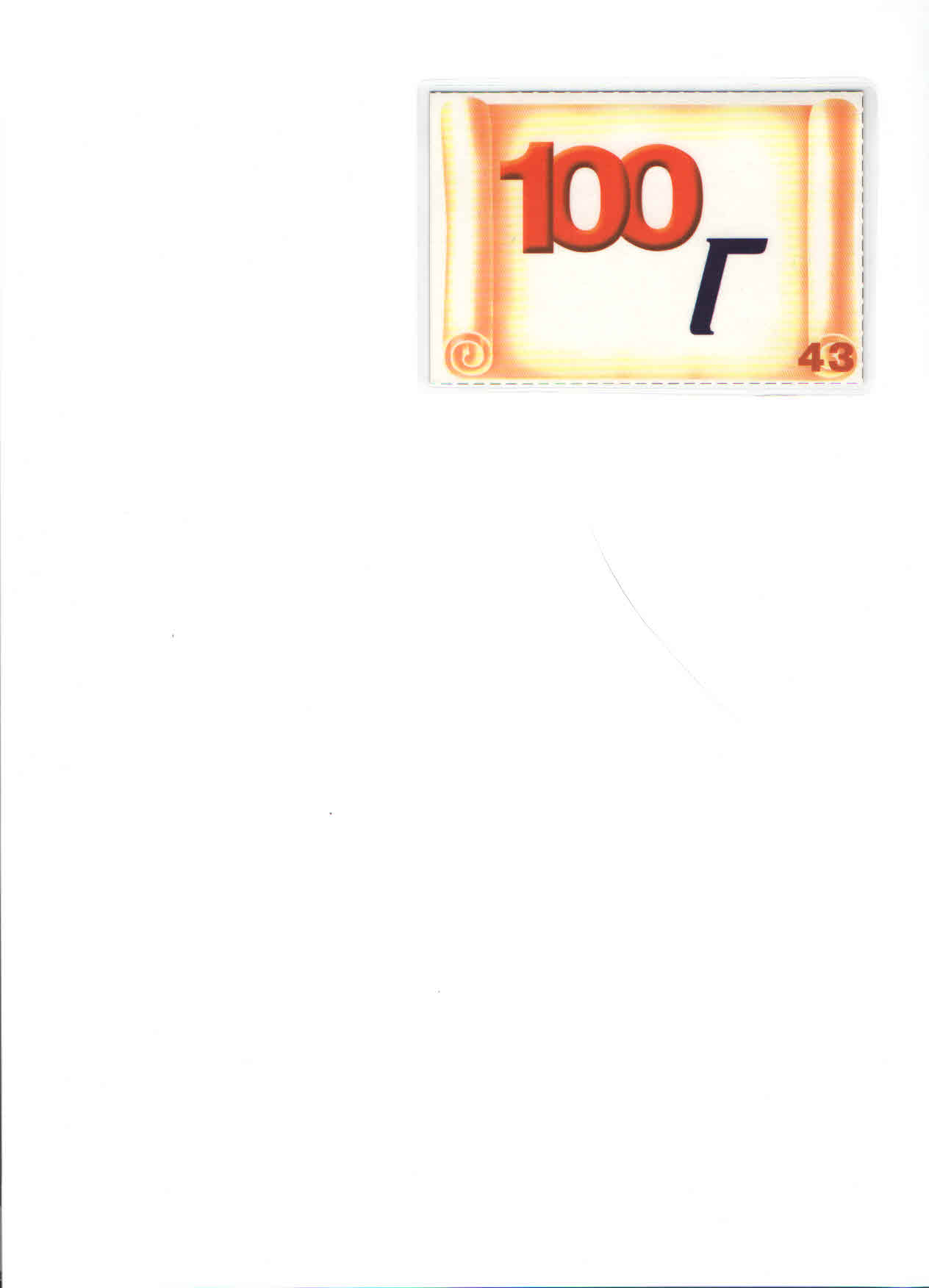 Итог занятия: Послушайте стихотворение и постарайтесь запомнить, что В слове народная мудрость таится,Вот, что в народе у нас говорится:«Если ты хлеб ценить перестал,Ты человеком быть перестал!»Булка.Три паренька по переулку 
Играя будто бы в футбол,
Туда – сюда гоняли булку
И забивали ею гол.
Шёл мимо незнакомый дядя,
Остановился и вздохнул,
И, на ребят почти не глядя,
К той булке руку протянул.
Потом, насупившись сердито,
Он долго пыль с неё сдувал
И вдруг спокойно и открыто
При всех её поцеловал.
Вы кто такой? – спросили дети,
Забыв на время про футбол.
- Я пекарь! – человек ответил,
И с булкой медленно ушёл.
И это слово пахло хлебом,
И той особой теплотой,
Которой налиты под небом
Моря пшеницы золотой.  1. 2.3.  4. 5. 6. 3. 2. 4. 1. 5. 6.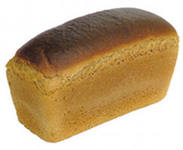 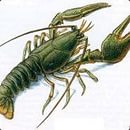 